PlantationsWhen we went back to school, it was a different school .Céline prepared with the students of different ages lentil and wheat plantations.  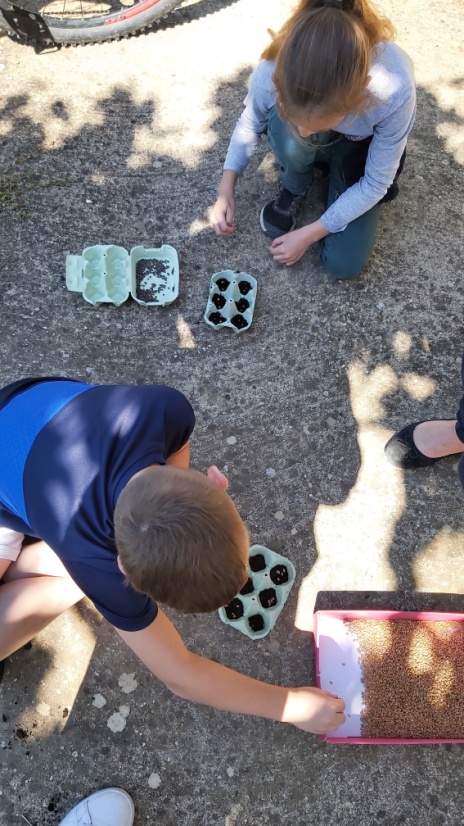 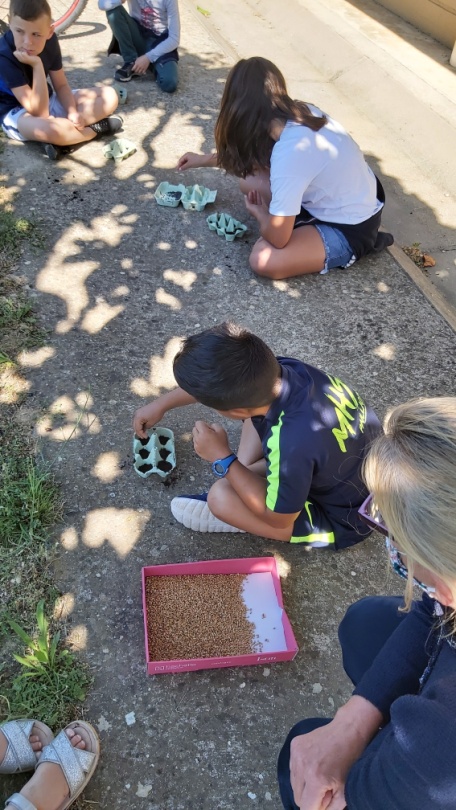 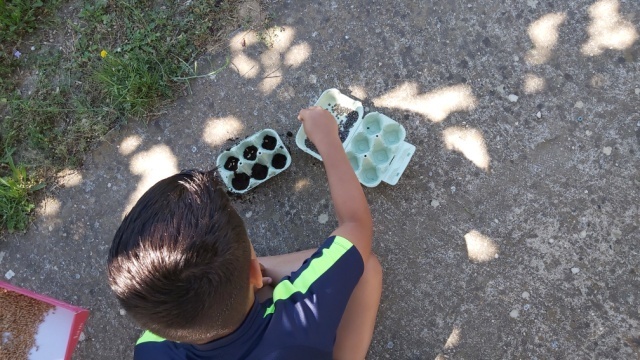 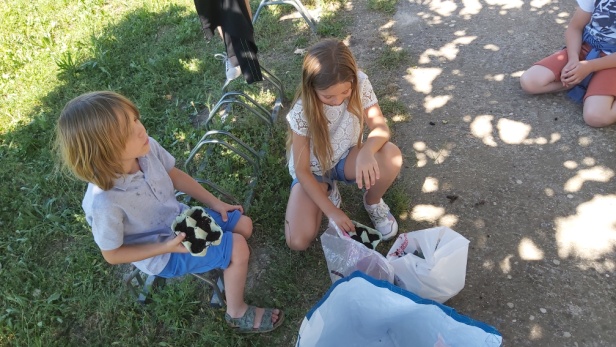 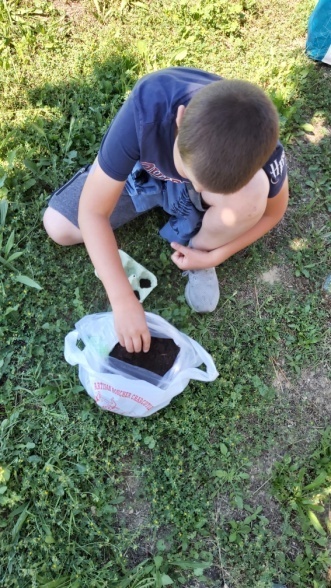 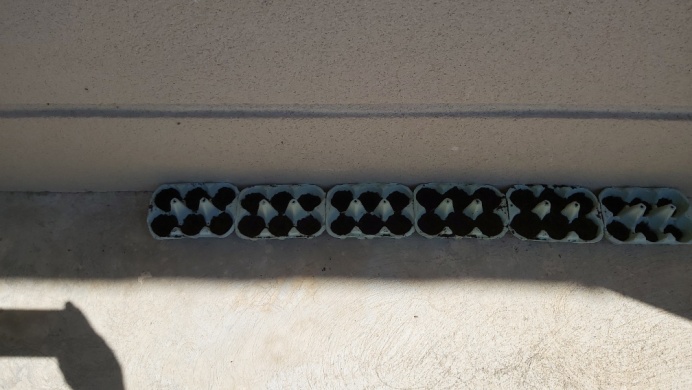 We tested different materials from soil, cotton, Kleenex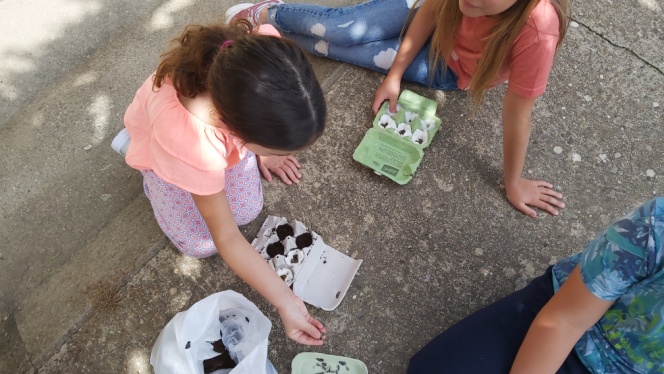 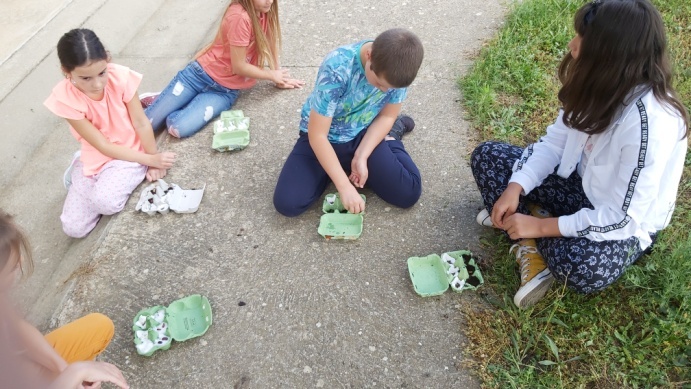 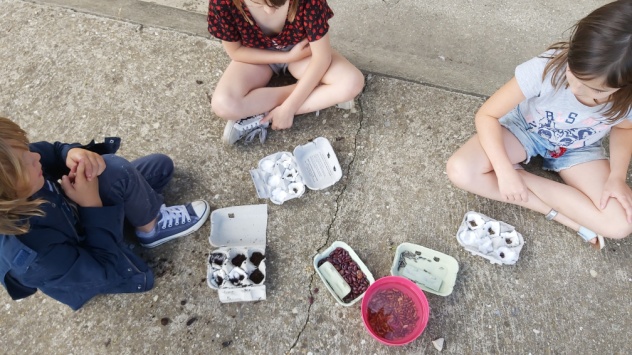 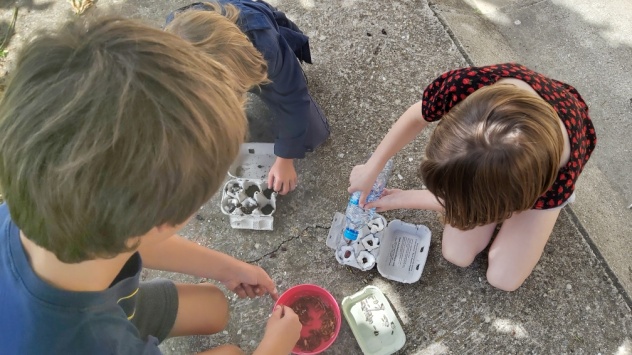 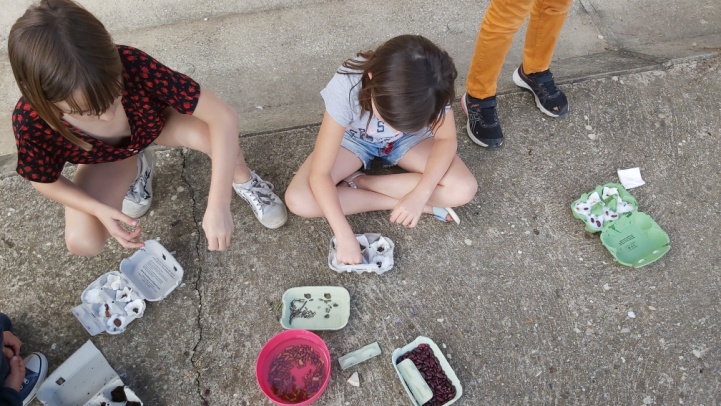 And then we waited  long days to finally see a little something or big thing…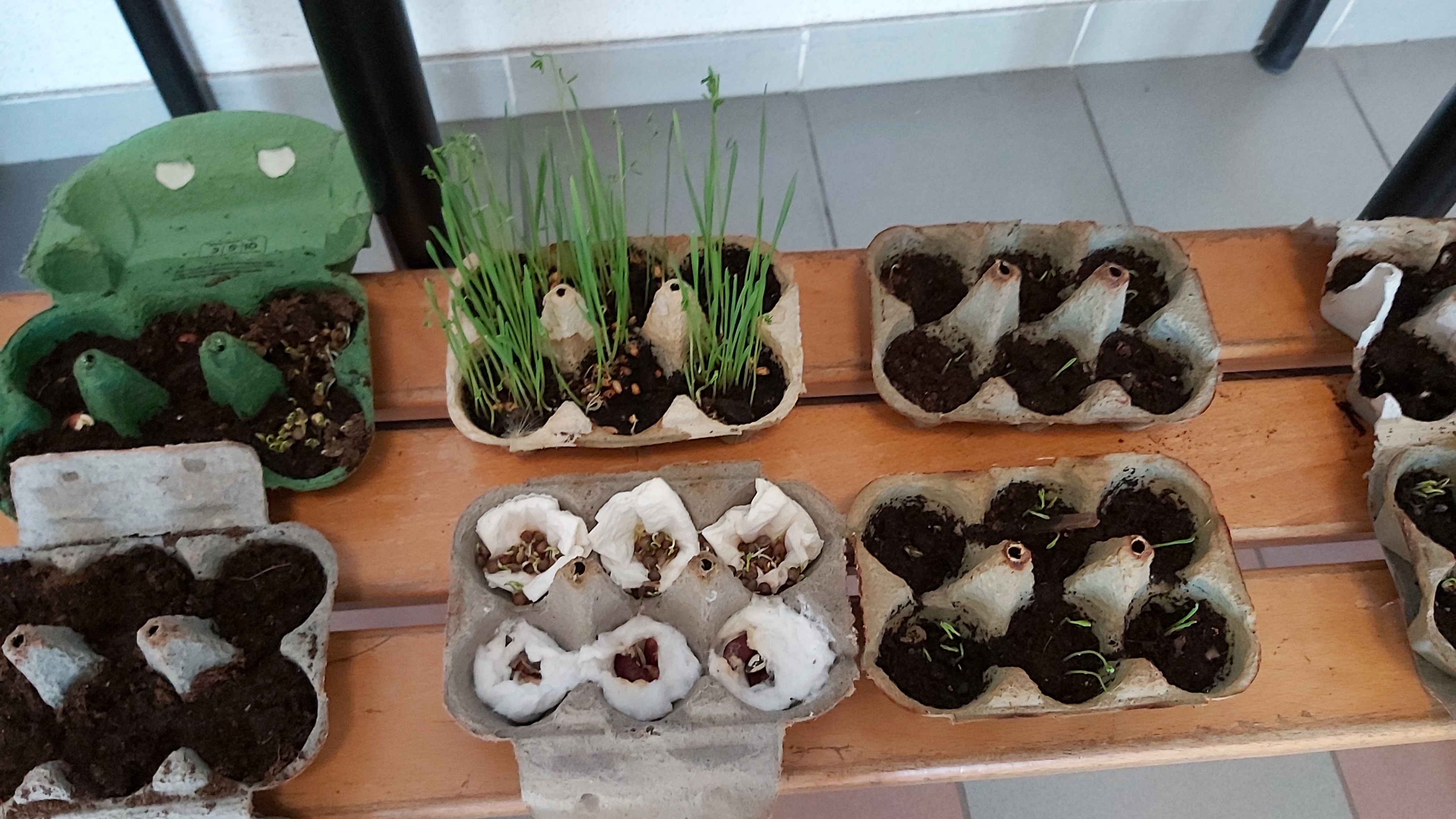 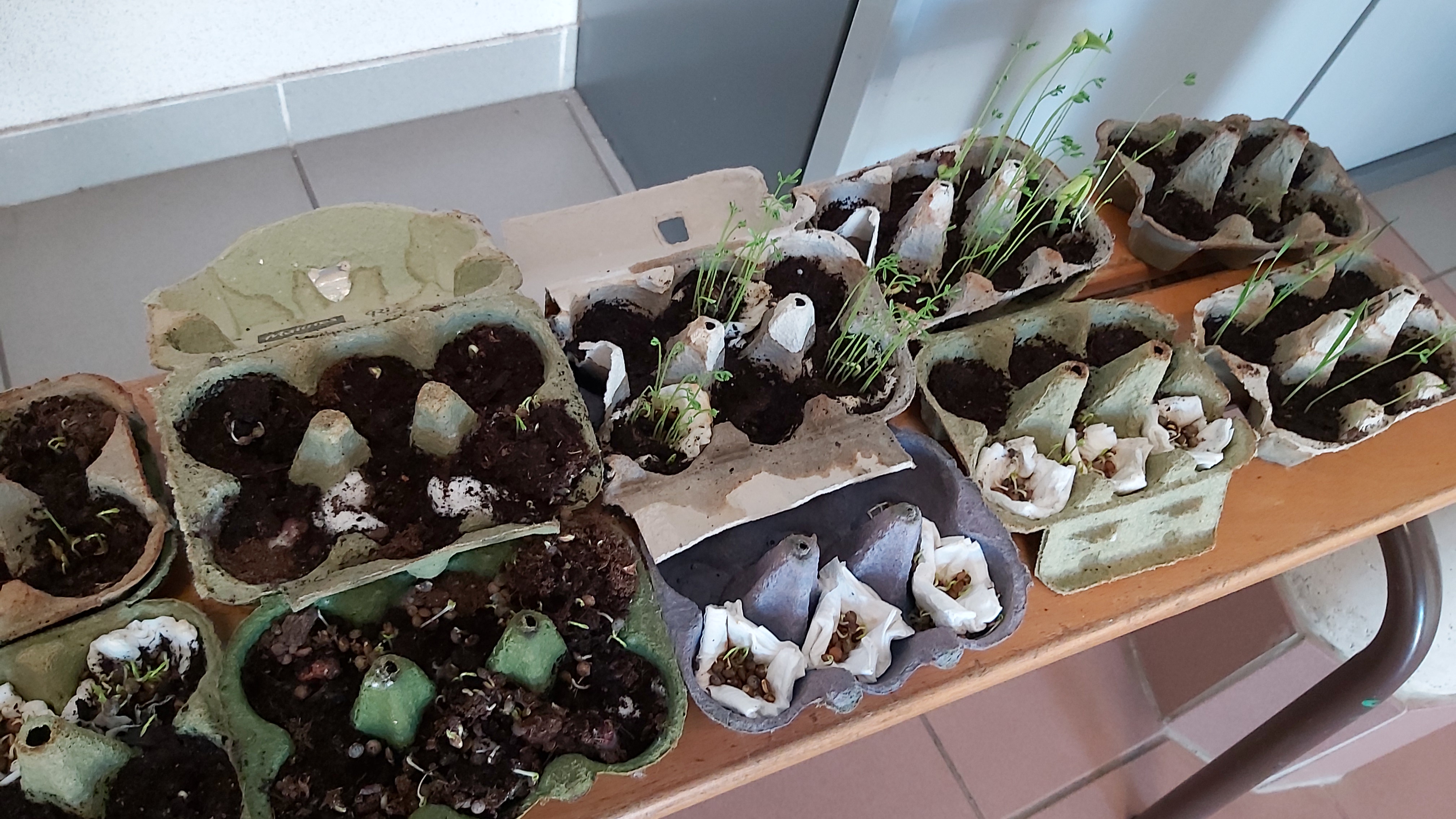 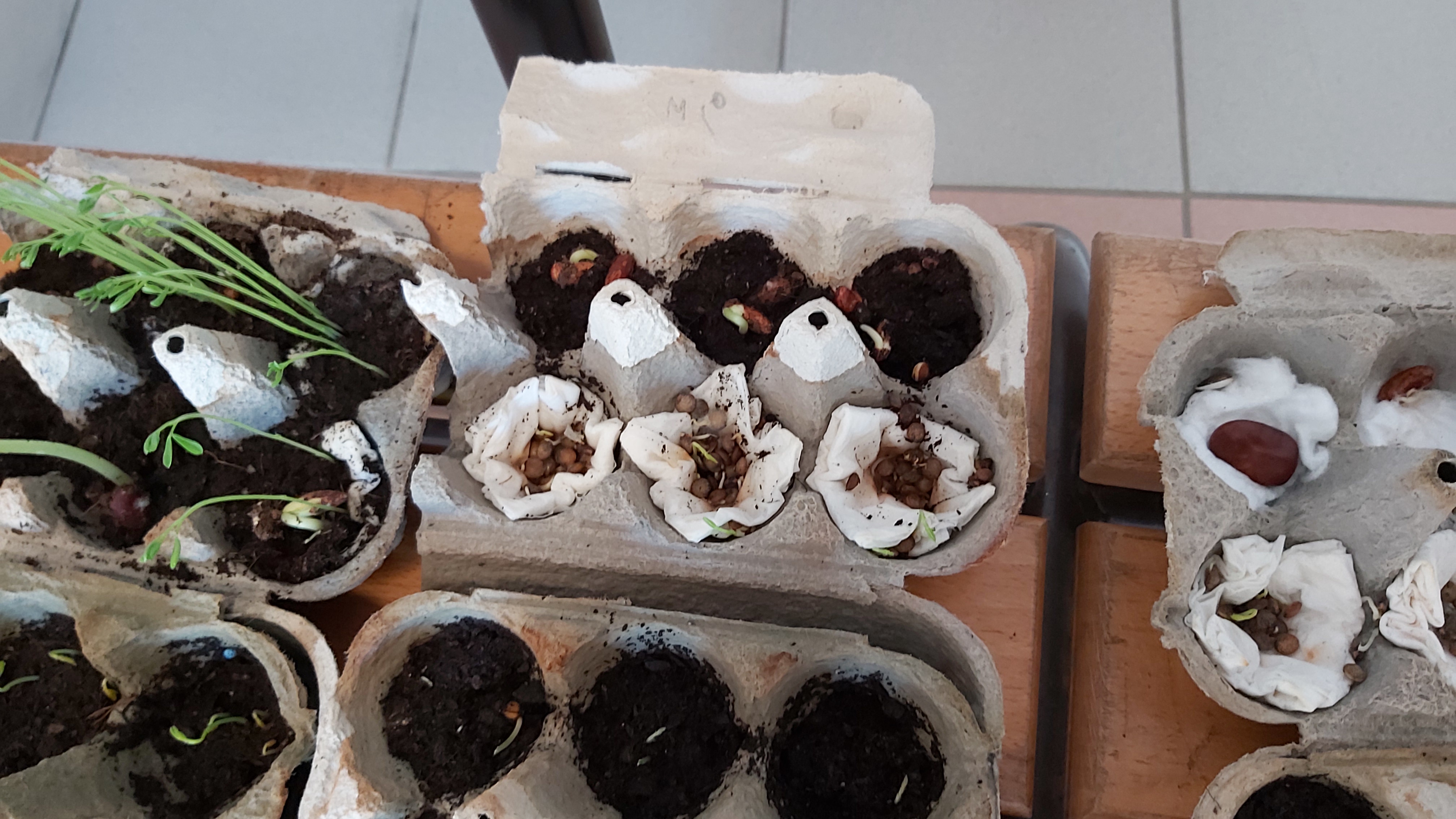 